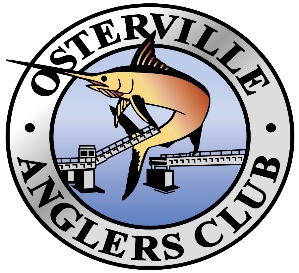 OAC Tournament Schedule – 2020May 21st (Th)			Season Opening Captains Meeting with MA Fishing Regulations overviewMay 22nd (Fri)			Striper Night - at the CYY docksMay 22nd (Fri)			OAC Derby BeginsMay 23rd (Sat)			Larry Coggeshall – Black Sea Bass Only – (S) Fishing Hours 0600 – 1000 May 24th (Sun)			Three Bays Spin/Fly Catch & Release – Fishing Hours 0600 - 1000June 13th (Sat)			OAC1000 (S)June 21st (Sun)			Father’s Day Tournament (S) Fishing Hours 0500 - 1400June 25th (Th)			Barnstable Youth Hockey (S) (hosted by Baxter’s Boat House)July 11th (Sat)			Game of Shoals July 18th (Sat)			Ladies Shoal Troll (S) (to benefit Making Strides against Breast Cancer)August 1st (Sat)			OAC Fluke Tournament – Inshore & Offshore DivisionsSeptember 12th /13th (Sat/Sun)	OAC Open Derby (False Albacore, Bonito, Spanish mackerel, Bluefin Tuna…..)September 26th (Sat)		Sellars One Day Bass (S)October 17th (Sat)		OAC Derby Ends (S) Sellars Eligible Tournament 	Total = 7Note the following:Fishing Hours are 0600 – 1400 unless otherwise indicatedThree Bays Catch & Release – format is being reviewed New for 2020:Larry Coggeshall tourney – Black Sea Bass only, limited fishing boundaries have been removed and standard OAC boundaries will be used.A Women’s division has been added for all tournamentsBlack Sea Bass will be added to all tournaments (1st, 2nd & 3rd places), eligible for OAC Annual Award but not for Sellars points